Zakres rzeczowy robót w postępowaniu nr WEZ.271.2.124 .2017 dotyczącym wyboru wykonawcy na utwardzenie  terenu pod wiatę  śmietnikową w  Przedszkolu Miejskim nr 5 przy ul. Witosa 7  oraz utwardzenie drogi ewakuacyjnej w Centrum Rehabilitacji Osób Niepełnosprawnych przy ul. Basztowej 11 Świnoujściu.Przedszkole Miejskie nr 5:- wykonanie utwardzenia nawierzchni dojścia i dojazdu do planowanej do postawienia wiaty śmietnikowej. Powierzchnia utwardzenia  60 m2 wg załączonej mapki z lokalizacją robót.    Przekrój konstrukcyjny utwardzanego odcinka winien odpowiadać wjazdom samochodu typu śmieciarka i  składa się z:kostki betonowej gr. 8 cm prostokątnej szarej;podsypki cementowo piaskowej 1:4 - gr. 3 cm po zagęszczeniu;kruszywa łamanego o ciągłym uziarnieniu 0/31,5 mm stabilizowanego mechan. - gr. 15 cm; kruszywa łamanego o ciągłym uziarnieniu 31,5/63 mm stabilizowane mechanicznie - gr 15 cm, „zamkniętego” geowłókniną o masie powierzchniowej Mp > 200 g/m²;podłoża rodzimego zagęszczonego do Is = 0,98;Nawierzchnię należy wykonać ze spadkiem w kierunku bramy wjazdowej.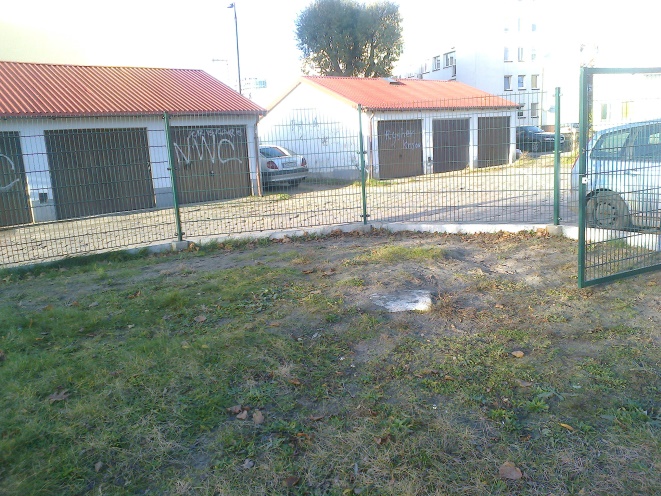 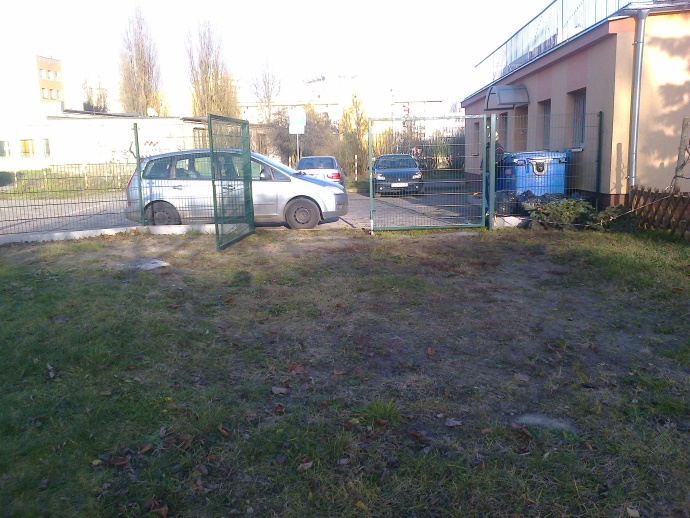 Fot. 1, 2  Widok miejsca do utwardzenia. 	Obramowanie nawierzchni powinno być wykonane z obrzeży betonowych 8 cm posadowionych na ławie betonowej C12/15. Krawędź górna obrzeża powinna być na jednej wysokości z powierzchnią terenu.  Centrum Rehabilitacji Osób Niepełnosprawnych:    wykonanie chodnika pełniącego funkcję drogi ewakuacyjnej zewnętrznej dopasowanego wysokościowo do poziomu drzwi ewakuacyjnych w budynku. Chodnik długości 7 m szerokości 1,50 m, wykonany z płytek chodnikowych betonowych 50x50cm  koloru szarego gr.   na podbudowie z piasku zagęszczanego gr.  i podsypce cementowo – piaskowej gr. 5cm. Obrzeża betonowe 8x30 cm w kolorze szarym. 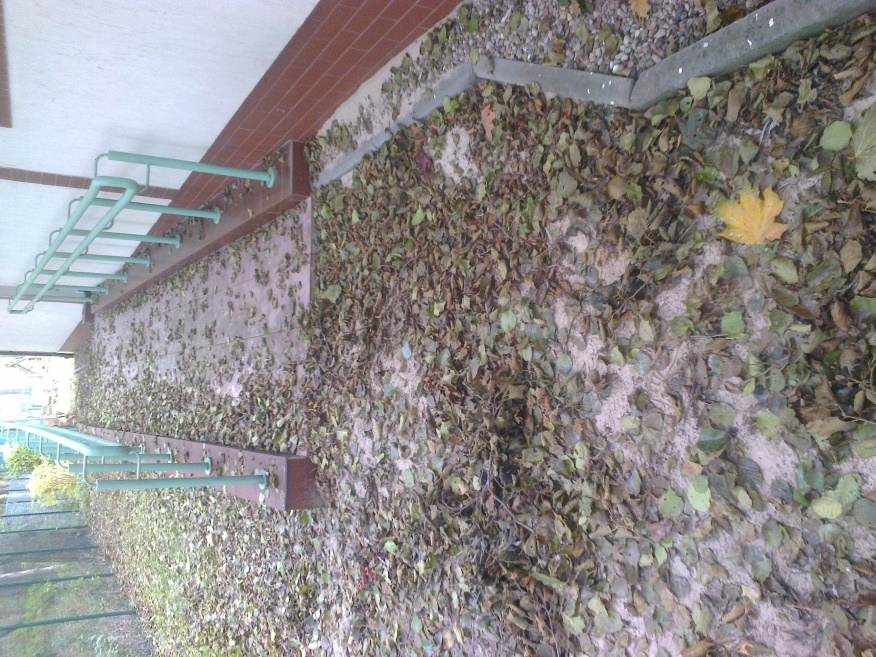      Fot. 3. Miejsce do utwardzenia.     Cena ofertowa powinna uwzględniać wszelkie koszty niezbędne do wykonania zamówienia. W celu dokonania oględzin miejsca wykonywanych prac oraz omówienia szczegółowego zakresu zamówienia, należy kontaktować się z Wydziałem Eksploatacji i Zarządzania Nieruchomościami – Leszek Kozłowski - tel. 91 321 5717. 